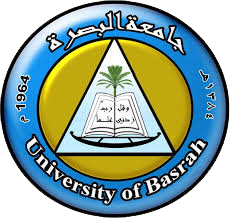 University of Basrah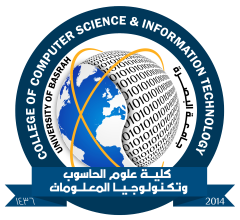 College of Computer Science and Information TechnologyDepartment of Computer Information SystemsFirst Semester2021/2022M.SC. Weekly  lessons table11:30-12:3010:30-11:3010:30-11:3010:30-11:309:30-10:308:30-9:30timeDaysCloud Computing& SecurityDr. Kholood A. Nasar & Dr. Haider M. Abdul NabiCloud Computing& SecurityDr. Kholood A. Nasar & Dr. Haider M. Abdul NabiCloud Computing& SecurityDr. Kholood A. Nasar & Dr. Haider M. Abdul NabiBig DataDr. Salma A. Mahmood  Data VisualizationDr. Safa A. NajimData VisualizationDr. Safa A. NajimSundayEnglish LanguageDr. Nahla AbbasEnglish LanguageDr. Nahla Abbasالحلقات الدراسية لطلبة الدراسات العليا/مرحلة  البحثالحلقات الدراسية لطلبة الدراسات العليا/مرحلة  البحثBiometricDr. Abbas H. HassinBiometricDr. Abbas H. HassinMondayBig DataDr. Salma A. MahmoodBig DataDr. Salma A. MahmoodBig DataDr. Salma A. MahmoodBig DataDr. Salma A. MahmoodCloud Computing & Security Dr. Kholood A. Nasar &  Dr. Haider M. Abdul NabiCloud Computing & Security Dr. Kholood A. Nasar &  Dr. Haider M. Abdul NabiTuesdayWednesdayThursday